План работы Секции «Экономика природопользования» Российской экологической академии на 2020 год 	Председатель секции «Экономика природопользования» РЭА,          	  	д.э.н., академик РЭА						                           Шевчук А.В.                           6.04.2020 г.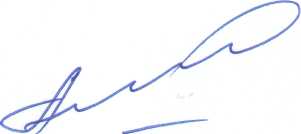 № п/пНаименование мероприятия Сроки и место проведенияСроки и место проведенияОтветственныйОтветственный                                       Проведение, участие в конференциях, круглых стола, семинарах                                       Проведение, участие в конференциях, круглых стола, семинарах                                       Проведение, участие в конференциях, круглых стола, семинарах                                       Проведение, участие в конференциях, круглых стола, семинарах                                       Проведение, участие в конференциях, круглых стола, семинарах                                       Проведение, участие в конференциях, круглых стола, семинарах  Организация и проведение Секции №2 «Коэволюция человеческого разума и искусственного интеллекта: угрозы, риски и позитивные тенденции» в рамках Международной научно-практической конференции - ХХYIII Моисеевские чтения «Моисеев Н.Н. о России в ХХI веке: глобальные вызовы, риски и решения» (Моисеевские чтения)  Организация и проведение Секции №2 «Коэволюция человеческого разума и искусственного интеллекта: угрозы, риски и позитивные тенденции» в рамках Международной научно-практической конференции - ХХYIII Моисеевские чтения «Моисеев Н.Н. о России в ХХI веке: глобальные вызовы, риски и решения» (Моисеевские чтения)ГУУ, март 2020 г.ГУУ, март 2020 г.д.т.н. Вишняков Я.Д. (программный комитет), д.э.н.Киселева С.П. (организационный комитетУчастие в заседании секции «Управление безопасностью, рациональное природопользование и ресурсосбережение» III-й Всероссийской научно-практической конференции «Приоритетные и перспективные направления научно-технического развития Российской Федерации» Участие в заседании секции «Управление безопасностью, рациональное природопользование и ресурсосбережение» III-й Всероссийской научно-практической конференции «Приоритетные и перспективные направления научно-технического развития Российской Федерации» ГУУ, март 2020 г.ГУУ, март 2020 г.к.э.н. Зозуля П.В. (Председатель секции), Участие в Конференции «Актуальные проблемы управления», Секция по экологической проблематике Участие в Конференции «Актуальные проблемы управления», Секция по экологической проблематике  ГУУ, май 2020 г ГУУ, май 2020 гд.т.н.Вишняков Я.Д., д.э.н.Киселева С.П., к.э.н.Аракелова Г.АТретий Инженерный кейс-чемпионат «Энергия Угля – 2020» Третий Инженерный кейс-чемпионат «Энергия Угля – 2020» август, г.Кемерово  август, г.Кемерово   д.т.н. Ефимов В.И.д.э.н. Шевчук А.В., XIV Международный Форум «Зелёная экономика» (участие)  XIV Международный Форум «Зелёная экономика» (участие)  16 по 18 июня, г.Санкт-Петербург  16 по 18 июня, г.Санкт-Петербург   д.э.н. Шевчук А.ВIV Всероссийский водный конгресс IV Всероссийский водный конгресс 22-24 июня, Центр международной торговли22-24 июня, Центр международной торговлиУчастие: д.э.н. Никоноров С.М., к.э.н. Козельцев М.Л., д.э.н. Шевчук А.В. и др.Казанский международный конгресс евразийской интеграции – 2020. Казанский международный конгресс евразийской интеграции – 2020. 10-11июня, г. Казань, Республика Татарстан10-11июня, г. Казань, Республика ТатарстанУчастие:  д.э.н. Шевчук А.В., д.т.н. Ефимов В.И. и др.Международный форум «Общество. Доверие.Риски», Круглый стол по экологической проблематике- Международный форум «Общество. Доверие.Риски», Круглый стол по экологической проблематике- ГУУ, октябрь 2020 г.ГУУ, октябрь 2020 г.Вишняков Я.Д. (программный комитет),Издание книгИздание книгИздание книгИздание книгИздание книгИздание книгПодготовка и издание монографии «Управление отходами производства и потребления» Подготовка и издание монографии «Управление отходами производства и потребления» 2 кв. Москва2 кв. МоскваОтв. д.э.н. Шевчук А.В., к.и.н. Комарова И.И. и др.Подготовка и издание монографии «Экологическая стратегия Кузбасса» Подготовка и издание монографии «Экологическая стратегия Кузбасса» 3 кв. Москва-Кемерово3 кв. Москва-КемеровоОтв. д.э.н. Шевчук А.В., д.т.н. Ефимов В.И.Подготовка монографии «Экономические основы экологически безопасного морепользования» Подготовка монографии «Экономические основы экологически безопасного морепользования» 4 кв. Санкт-Петербург4 кв. Санкт-ПетербургОтв. д.э.н. Г.Д. Титова- Эколого-ориентированная логистика. Монография- Эколого-ориентированная логистика. МонографияМай, 2020 г.Май, 2020 г.Маколова Л.В., Киселева С.П., Вишняков Я.Д- Экономическая география. Учебник. - Экономическая география. Учебник. сентябрь 2020 г. Изд-во Юрайт,сентябрь 2020 г. Изд-во Юрайт,д.т.н. Вишняков Я.Д., Киселева С.П., Аракелова Г.А-  Безопасность жизнедеятельности.Учебное пособие. -  Безопасность жизнедеятельности.Учебное пособие. Изд-во Юрайт, сентябрь 2020 г.Изд-во Юрайт, сентябрь 2020 г.д.т.н.Вишняков Я.Д., Киселева С.П. и дрУПРАВЛЕНИЕ ЗЕМЕЛЬНЫМИ И ДРУГИМИ ПРИРОДНЫМИ РЕСУРСАМИ. Учебное пособие. УПРАВЛЕНИЕ ЗЕМЕЛЬНЫМИ И ДРУГИМИ ПРИРОДНЫМИ РЕСУРСАМИ. Учебное пособие. Москва, март 2020.Москва, март 2020.Алтухов А.И., Вишняков Я.Д., Губарев Е.В., Емельянова Т.А., Камаев Р.А., Камов Л.П., Киселева С.П. и др.  